Р Е Ш Е Н И ЕСобрания депутатов Шоруньжинского сельского поселения № 154                                                                                22 декабря 2023 годачетвертого созываО внесении изменения в Порядокопределения размера арендной платы за земельные участки, находящиеся в собственности Шоруньжинского сельского поселения и предоставленные в аренду без проведения торгов, утвержденный решением Собрания депутатов Шоруньжинского сельского поселения от 04 апреля 2017 года № 99	В соответствии со статьей 39.7 Земельного кодекса Российской Федерации, постановлением Правительства Республики Марий Эл
от 18 января . № 9 «О внесении изменений в некоторые постановления Правительства Республики Марий Эл», Уставом Шоруньдинского сельского поселения, Собрание депутатов Шоруньжинского сельского поселения решило:1. Внести в Порядок определения размера арендной платы за земельные участки, находящиеся в собственности Шоруньжинского сельского поселения и предоставленные в аренду без проведения торгов, утвержденный решением Собрания депутатов Шоруньжинского сельского поселения от 04 апреля 2017 года № 99 (далее - Порядок), следующие изменения:1.1  пункт 5 изложить в следующей редакции: « Размер арендной платы за земельные участки, находящиеся в государственной или муниципальной собственности и предоставленные для размещения объектов, предусмотренных подпунктом 2 статьи 49 настоящего Кодекса, а также для осуществления пользования недрами, не может превышать размер арендной платы, рассчитанный для соответствующих целей в отношении земельных участков, находящихся в федеральной собственности.»;1.2. пункт 10 признать утратившим силу;2. Настоящее решение вступает в силу после его официального опубликования (обнародования).3. Контроль за исполнением настоящего решения оставляю 
за собой.  Глава Шоруньжинскогосельского поселения                                                                   А.С. ГригорьевЯл шотан Унчо илемындепутатше Погынжо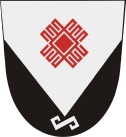 Собрание депутатов Шоруньжинского сельского поселения425127, Морко район,                     Унчо ял,   Т. Ефремов урем, 39,                           тел (83635) 9-43-45425127, Моркинский район,                     с. Шоруньжа, ул. Т. Ефремова, д. 39, тел(83635)9-43-45